Создание запроса на условие на числовые поля.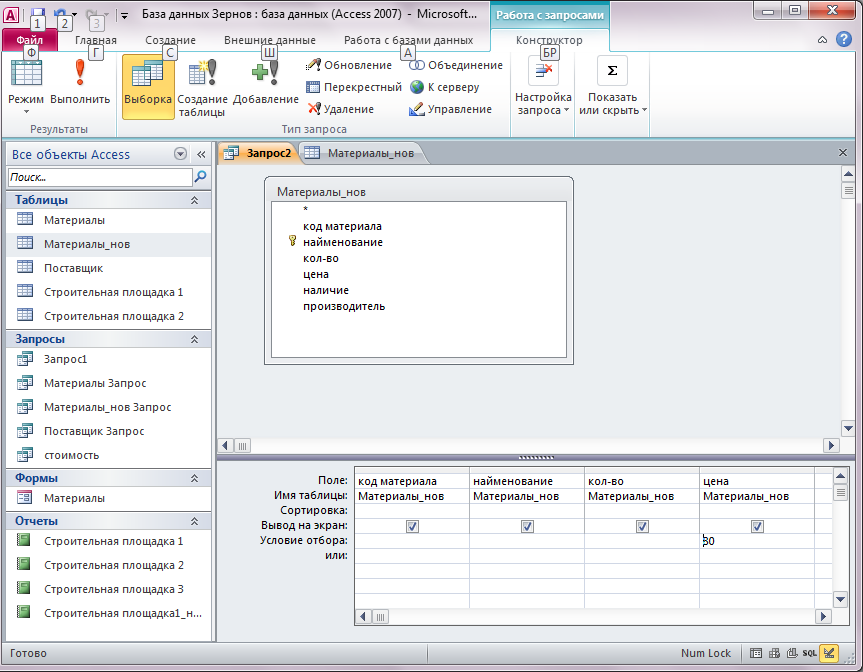 Выполнить !Запрос если цена не равна 80 грн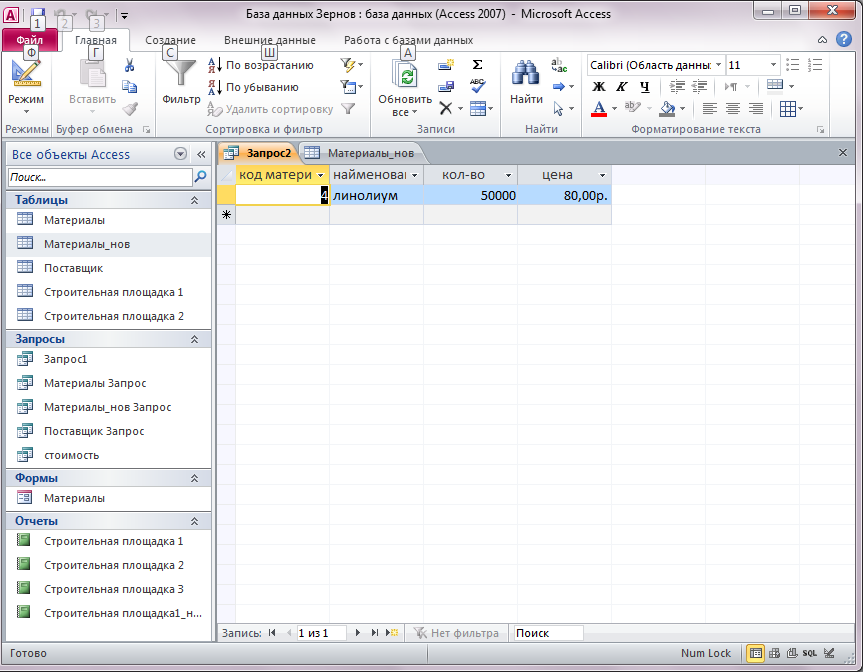 Прописываем не равно 80 (все кроме 80)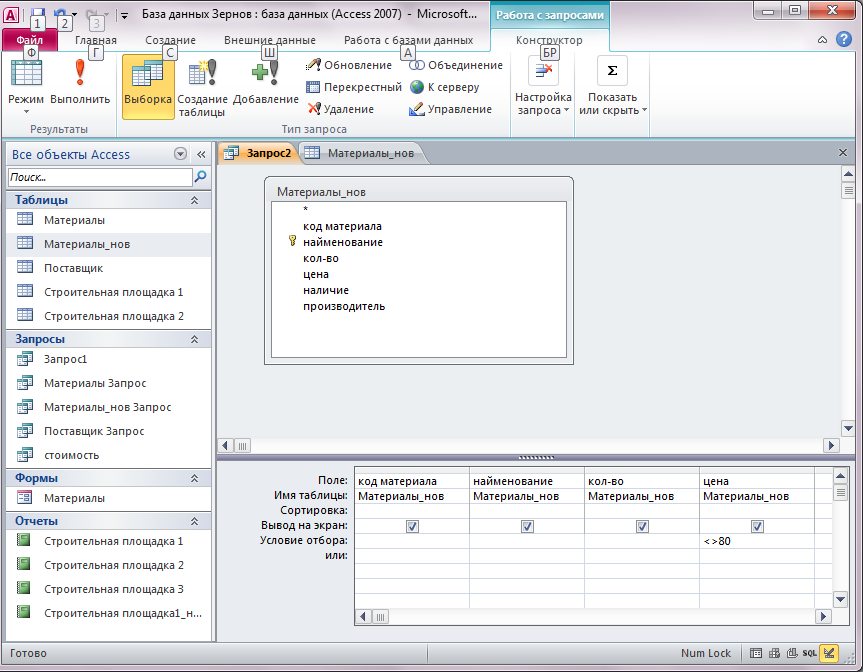 выполнить 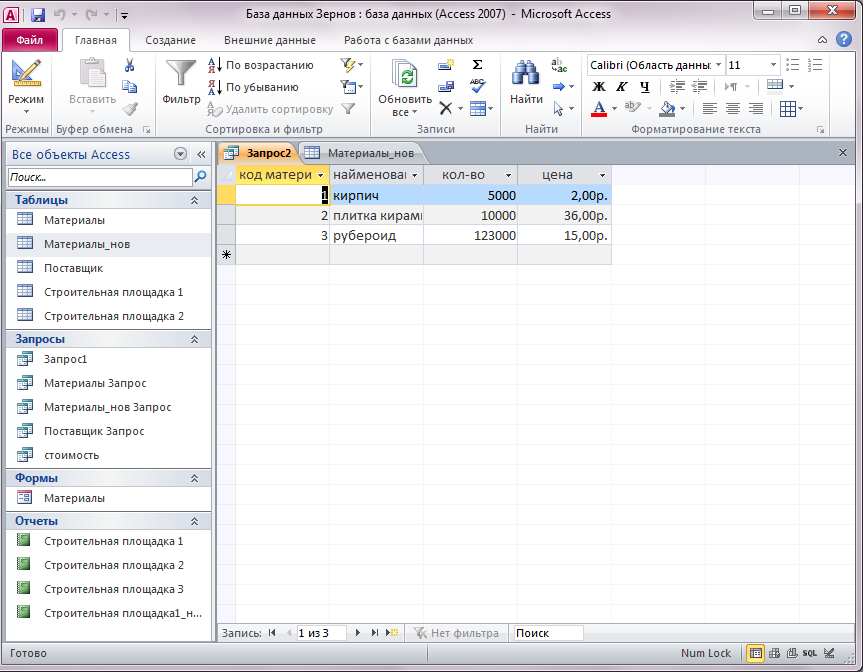 Если в диапазоне от15 до 80Выбираем построитель 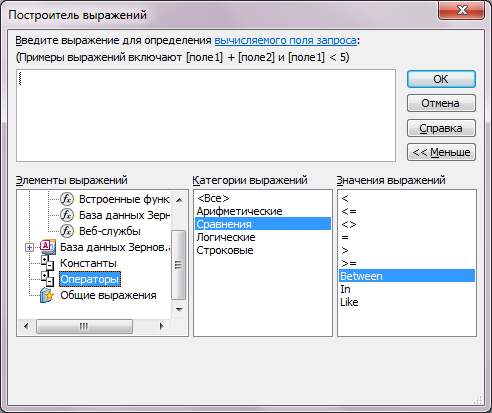 ок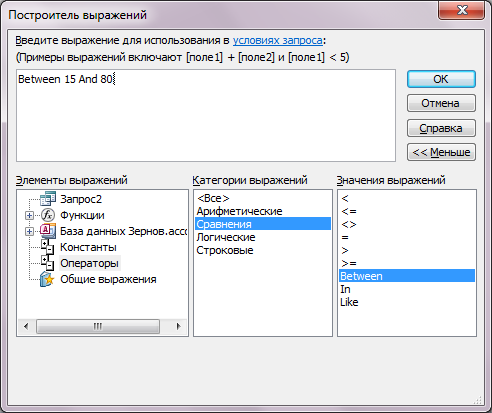 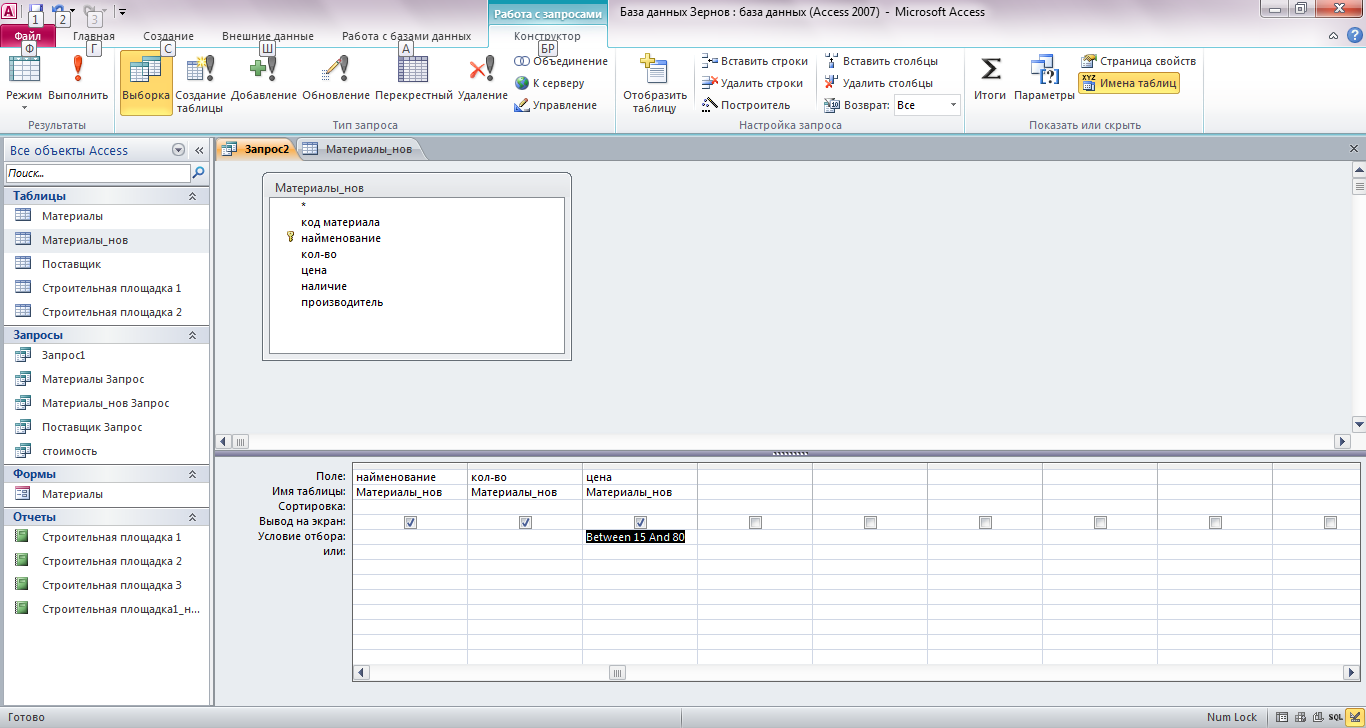 Выполнить 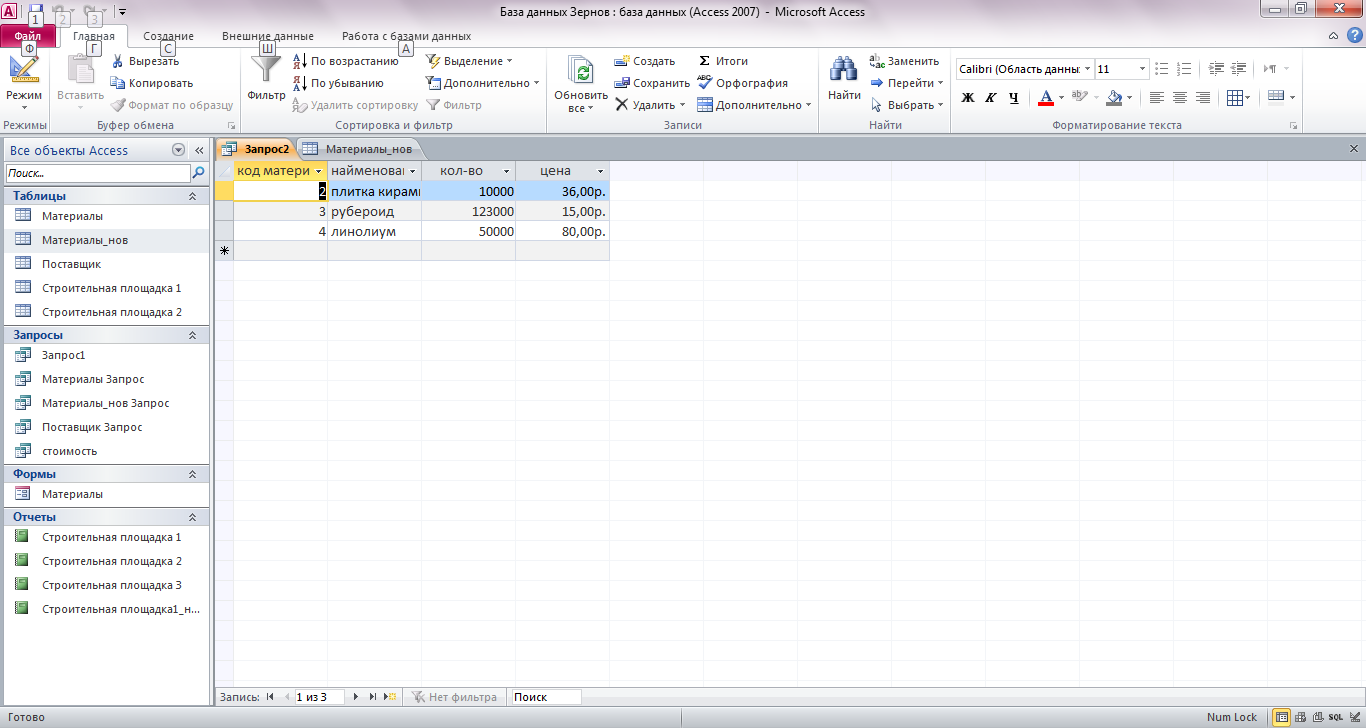 